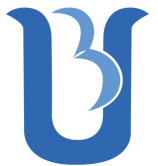 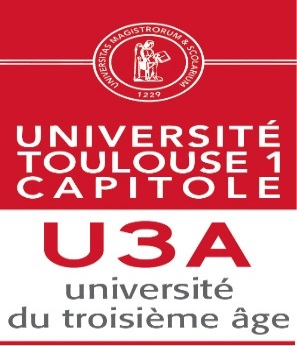 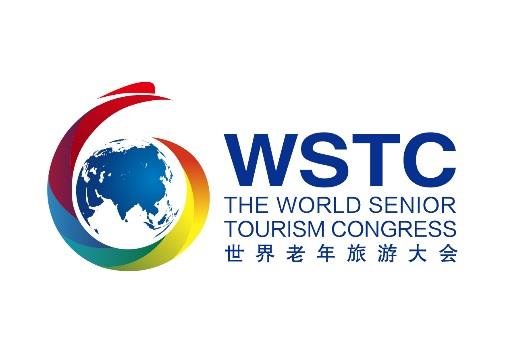 FORMULARIO DE INSCRIPCIÓNMe inscribo para el concurso en la categoría (varias opciones posibles):Poesía: sí / no

Dibujo / pintura: sí / noCreatividad si / noCantando si / noFoto deportiva si / noFormulario que se devolverá antes de 2020, 15 de agostoPara inglés, francés, italiano, portugués y español, comuníquese con la oficina de AIUTA secretariat.aiuta@gmail.com +33561633637Para chino, comuníquese con la oficina de WSTC wstcchina@163.com 0535-6952096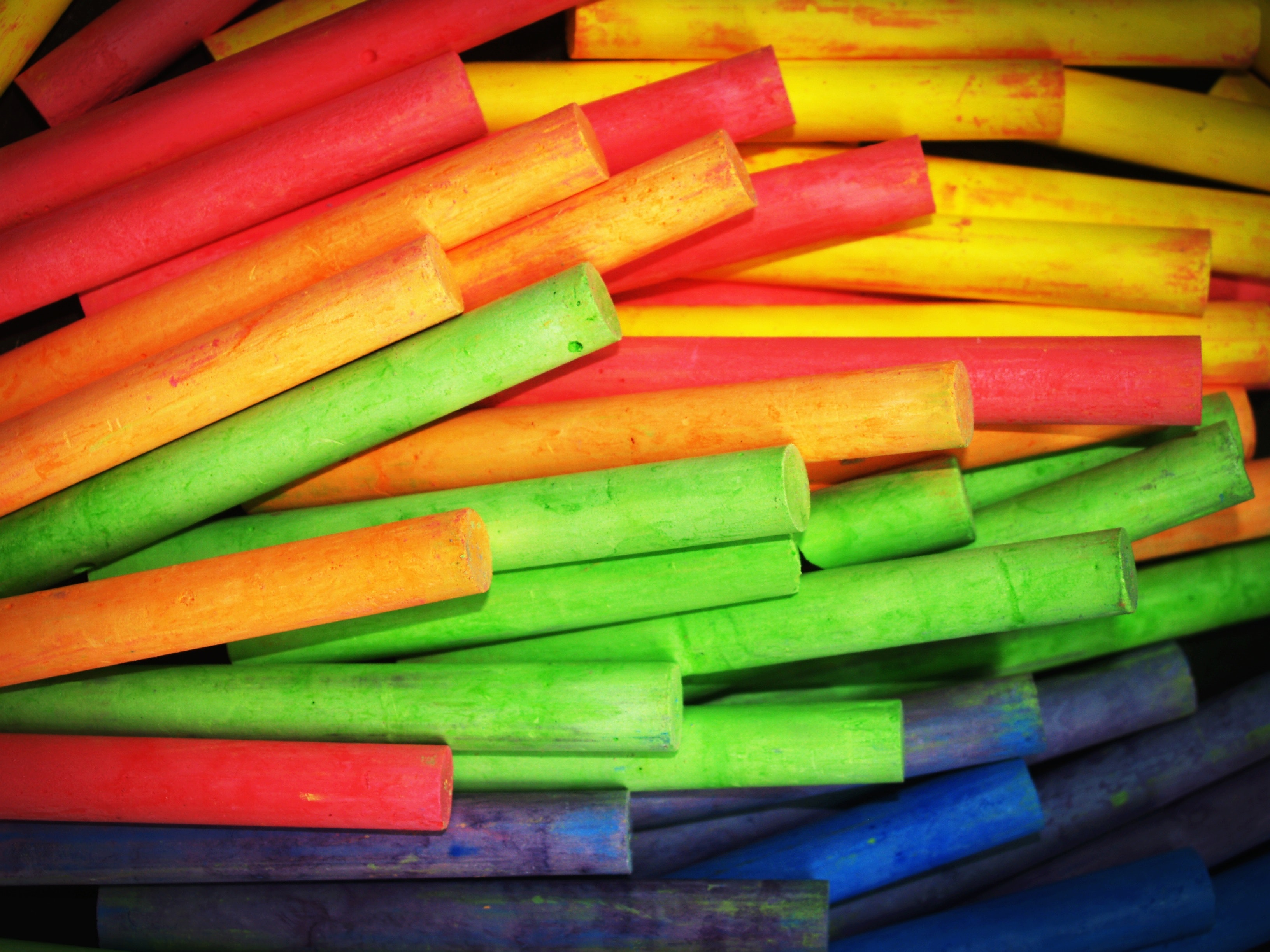 NombreApellidoNacionalidadPaís/ Ciudad Correo electrónicoNúmero de teléfonoUniversidad de la tercera edad